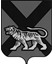 ТЕРРИТОРИАЛЬНАЯ ИЗБИРАТЕЛЬНАЯ КОМИССИЯ ХАНКАЙСКОГО РАЙОНАР Е Ш Е Н И Е24.03.2024    	                   с. Камень-Рыболов	                          № 76/329В соответствии с Порядком выплаты дополнительной оплаты труда (вознаграждения) членам избирательных комиссий с правом решающего голоса за счет средств, выделенных Избирательной комиссии Приморского края из краевого бюджета на оказание содействия в подготовке и проведении выборов Президента Российской Федерации, назначенных на 17 марта 2024 года, утвержденного решением Избирательной комиссии Приморского края от 19.01.2024 № 161/897, и решением территориальной избирательной комиссии от 16.02.2024 № 67/278 «О распределении средств краевого бюджета, предусмотренных на выплату дополнительной оплаты труда (вознаграждения) членам участковых избирательных комиссий в период подготовки и проведения выборов Президента Российской Федерации» территориальная избирательная комиссия Ханкайского районаРЕШИЛА:       1. Установить председателям участковых избирательных комиссий избирательных участков с № 2901 по № 2925 размер ведомственного коэффициента для выплаты дополнительной оплаты труда (вознаграждения) за активную работу по подготовке и проведению выборов Президента Российской Федерации за счет средств, выделенных из краевого бюджета на оказание содействия в подготовке и проведении выборов Президента Российской Федерации и предусмотренных на выплату дополнительной оплаты труда (вознаграждения) членам участковых избирательных комиссий (прилагается).2. Выплатить дополнительную оплату труда (вознаграждение) за активную работу по подготовке и проведению выборов Президента Российской Федерации председателям участковых избирательных комиссий избирательных участков с № 2901 по № 2925.Председатель комиссии                                                                    О.В. ГурулеваСекретарь комиссии                                                                       А.М. Иващенко О дополнительной оплате труда (вознаграждении) председателям участковых избирательных комиссий за счет средств краевого бюджета